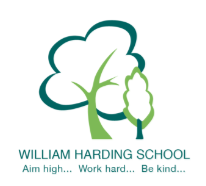 Year 4 Pupil Voice meeting with the IPSL September 2021What are the school values?Year 4 were able to name the school values.What do the school values mean?It helps us to include people and respect everyone. They help us treat people equally.How do we show school values at William Harding?We check if people are ok if they are upset or hurt. We help people. We listen to everyone. We play with people and we ask people to play with us. We don’t talk over other people. We are kind.What is SMSC?Social, moral, spiritual and cultural values.What does spiritual means?Respecting people and being kind. Reflecting and being yourself.What does moral mean?Knowing right and wrong and making the right choices.What does social mean?Talking to people and being helpful. Not being on your own. Not being anti-social and just playing on your phone or a game.What does cultural mean?Being respectful of other people’s cultures and beliefs. Knowing about the past and being respectful about different religious beliefs.What are British Values?Democracy, Rule of Law, Individual Liberty, Mutual Respect and Tolerance of faiths and beliefs.What does democracy mean?Voting like for school counsellorsWhat does rule of law mean?Following the rules like in maths.What does individual liberty mean?Making your own choices and being independent.What does mutual respect mean?Respecting everyone and treating everyone as you want to be treated.What does Tolerance of faiths mean?Respecting everyone’s beliefs even if they are different to our own. We do it in RE.What is volunteering?Volunteering to share ideas or how to do something with everyone else. Helping people if you haven’t been asked to. Being a Lead Learner or on the School Council. Being a class monitor and handing out books. Taking people on tours. Being an Animal Advocate.Why do we volunteer?To help out other people.